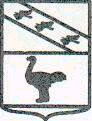 Льговский Городской Совет депутатов Р Е Ш Е Н И Еот  31 августа 2017 года №70О готовности образовательных организаций города Льгова к новому 2017-2018 учебному году	Руководствуясь ст.23 Устава муниципального образования «Город Льгов», в соответствии с планом мероприятий Льговского Городского Совета депутатов на 2016 год, Льговский Городской Совет депутатов РЕШИЛ:Принять к сведению «Информацию о готовности образовательных организаций города Льгова к новому 2017-2018 учебному году», представленную начальником отдела образования Администрации города Льгова Кононовой Н.В., согласно приложению.Настоящее Решение вступает в силу со дня его официального опубликования.Председатель Льговского Городского Совета депутатов                       Н.И.Костебелов Приложение к решению Льговского Городского Совета депутатов от 31.08.2017г. №70Информацияо готовности образовательных организаций города Льговак новому 2017-2018 уч. годуВ 2017 году на подготовку к новому учебному году денежные средства администрацией города Льгова  выделялись на- обеспечение пожарной безопасности: школы- 415,7 т. рублей, сады – 282,0 тыс. рублей, учреждения дополнительного образования – 57,9 т. рублей, - антитеррористические мероприятия: школы – 212,6т. р., сады –134,3 т. р., учреждения дополнительного образования–59,6т.р.; - обеспечение санитарно-эпидемиологических мероприятий: школы – 991,7т.р., сады – 76,6 т.р., учреждения дополнительного образования – 25,3 т.р.. - текущие ремонты школы - 299,15т.р.сады - 18,9 т.р.учреждения дополнительного образования – 423,0 т. рублей  Спонсорской помощи на ремонты оказано -384 тыс. рублей      Произведена проверка и промывка систем отопления образовательных организаций. Во всех образовательных организациях проведен текущий ремонт классных комнат, групповых комнат, рекреаций, подсобных помещений, пищеблоков. Частично приняты к исполнению предписания Роспотребнадзора:В МБДОУ «Детский сад №9 г. Льгова»  в групповой комнате  проведена отделка стен, допускающая уборку влажным способом, а также в классных комнатах  МБОУ «Средняя общеобразовательная школа №4 г. Льгова», проведена замена напольного покрытия (СОШ №4 и СОШ №1).В МБДОУ Детский сад №8 г. Льгова» установлен новый теневой навес, положен асфальт на дорожках.Проведен ремонт полов  в рекреации на 1 этаже МБОУ СОШ №3.Все образовательные организации приняты органами Пожнадзора и Потребнадзора и готовы к новому учебному году._______________________________________________________________________